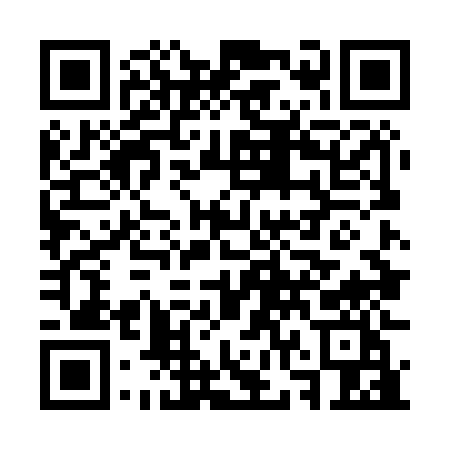 Prayer times for Kalkarindji, AustraliaWed 1 May 2024 - Fri 31 May 2024High Latitude Method: NonePrayer Calculation Method: Muslim World LeagueAsar Calculation Method: ShafiPrayer times provided by https://www.salahtimes.comDateDayFajrSunriseDhuhrAsrMaghribIsha1Wed5:467:0012:444:016:287:372Thu5:467:0012:444:016:277:373Fri5:467:0012:444:016:277:374Sat5:467:0112:434:006:267:365Sun5:477:0112:434:006:267:366Mon5:477:0112:434:006:257:357Tue5:477:0112:434:006:257:358Wed5:477:0212:433:596:247:359Thu5:477:0212:433:596:247:3410Fri5:487:0212:433:596:247:3411Sat5:487:0312:433:586:237:3412Sun5:487:0312:433:586:237:3413Mon5:487:0312:433:586:237:3314Tue5:487:0412:433:586:227:3315Wed5:497:0412:433:586:227:3316Thu5:497:0412:433:576:227:3317Fri5:497:0512:433:576:217:3318Sat5:497:0512:433:576:217:3219Sun5:507:0512:433:576:217:3220Mon5:507:0612:433:576:217:3221Tue5:507:0612:433:576:207:3222Wed5:507:0612:433:566:207:3223Thu5:517:0712:433:566:207:3224Fri5:517:0712:443:566:207:3225Sat5:517:0812:443:566:207:3226Sun5:527:0812:443:566:207:3127Mon5:527:0812:443:566:197:3128Tue5:527:0912:443:566:197:3129Wed5:527:0912:443:566:197:3130Thu5:537:0912:443:566:197:3131Fri5:537:1012:443:566:197:31